Publicado en Madrid el 21/10/2019 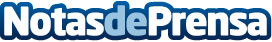 DHL Express inaugura su nueva instalación en Gipuzkoa, con una inversión de más de 3,5 millones de euros La operativa de la nave, situada en Hernani, se ha puesto en marcha en el mes de octubre. La instalación dispone de una parcela de 5.000 m2, en la que se sitúa la nave de 3.700 m2. La nave tiene una capacidad para procesar 2.735 piezas/hora en la operativa de inbound y 1.240 piezas/ hora para la operativa de outboundDatos de contacto:Noelia Perlacia915191005Nota de prensa publicada en: https://www.notasdeprensa.es/dhl-express-inaugura-su-nueva-instalacion-en Categorias: Finanzas País Vasco Logística Recursos humanos Consumo http://www.notasdeprensa.es